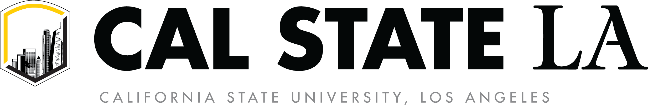 COLLEGE OF CHAIR PERSONNEL REPORT FORMRENEWAL OF A THREE-YEAR APPOINTMENT2021-2022Name Last Name, 		First NameDEPARTMENT CHAIRPERSON I concur with the department committee recommendation and evaluation. I concur with the department committee recommendation and evaluation, with additional 	comments below.	 I do not concur with the department committee recommendation and/or evaluation. (Please 	see below)               Department Chair			                          	DateAdditional Comments:SEPARATE EVALUATION (If different from Department Committee)Evaluation: Satisfactory UnsatisfactoryChair Recommendation for Renewal of Three-Year Appointment Only: Renew three-year appointmentIf the recommendation is to not renew three year appointment, please state the reason below.EVALUATION OF EDUCATIONAL PERFORMANCETeaching PerformanceCurrency in the Field